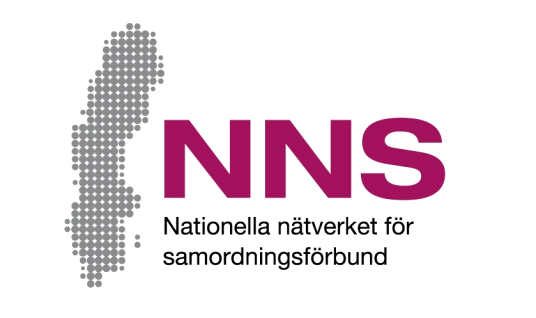 您如何评价在协会获得的支持？您参与由协调协会资助的活动。我们想知道您如何评价在协会获得的支持。我们欢迎您的反馈！尽量贴近实际地回答所有问题。回答问题是自愿的，如果您不想回答，不必解释为什么。您也可以提交未填写的问卷调查。将调查表放进随附信封中返还给我们。调查表答复以匿名方式处理。这表明不会有任何一个人被识别。

有关调查表的问题和意见以及调查表是如何编制的等问题，请联系：[Namn på kontaktperson]
[Kontaktpersonens funktion samt samordningsförbundets namn]
电话： [telefonnummer]， 电子邮件： [e-mejladress]
填写调查表时，您还有机会向分发调查表的人提问。感谢您的参与！调查参与者
通过调查，我们想知道您如何评价在协会获得的支持。
勾选最恰当描述您同意每个问题程度的框。
如果您不想回答或不知道问题的答案，可以跳过该问题。

关于您：女  男  不想回答/没有答案选项适合 从来没有很少有时经常大多数
情况下总是1您得到支持的方式 
对您有用吗？2您是否参与决定 
你需要得到哪些支持？3援助是否满足 
您所需时长？4该协会是否协助您与政府和医疗机构的联系？一点也不一点也不很少
部分很少
部分一部分很大
 部分绝大
部分绝大
部分完全 
 地   5您获得的支持是否帮助您制定处理类似情况的方法？您获得的支持是否帮助您制定处理类似情况的方法？    6与联系我们之前相比，
您是否觉得更愿意工作或学习？与联系我们之前相比，
您是否觉得更愿意工作或学习？    7您是否觉得协会员工参考了您的经验、知识和反馈？您是否觉得协会员工参考了您的经验、知识和反馈？